Associate Membership ApplicationPlease complete this form and return with payment Membership runs from 1st August 2020 until 31st July 2021SECTION A: APPLICANT DETAILSName: 								Date of Birth: 				Address: __________________________________________________________	    __________________________________________________________Postcode _______________________Email Address _____________________________________Contact No.     _____________________________________SECTION B: PROPOSER/SECONDER DETAILS FOR NEW APPLICANTSPROPOSER*:     							                                     	Address: __________________________________________________________	    __________________________________________________________SECONDER*:    ______________________________________________________Address: __________________________________________________________                 __________________________________________________________    *Please note, either proposer or seconder of the application must be a committee memberSECTION C: CLUB PRIVACY STATEMENT & COMMUNICATION PREFERENCESAnnan Rugby takes the protection of the data held about you as a member seriously and will do everything possible to ensure that data is collected, stored, processed, maintained, cleansed and retained in accordance with current and future UK data protection legislation.Please read the full privacy notice carefully to see how The Club will treat the personal information that you provide.  Annan Rugby will take reasonable care to keep your information secure and to prevent any unauthorised access.SECTION D: APPLICANT AGREEMENTBy returning this completed form, I confirm that I have read and understood the privacy statement and how data will be used and shared and am willing to abide by the club code of conduct for players [and parents]Annual Membership FeesAssociate Membership Fee …………………………………………………………………………… £20A 20% discount is available for families living at the same address as U18 players.Bank DetailsBank Name – Royal Bank of ScotlandAccount Name – Annan Rugby Committee Number 2Account Number – 00707442Sort Code – 83-15-19I have paid £_________ by BACS on ___________.I have set up a Standing Order for £ ________ to be debited on ________.I have paid £_______ by debit/credit card on _________.Clubhouse: 17 Bank St. Annan, DG12 6AA   Tel. 01461 204562Website: www.annanrfc.com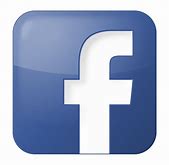 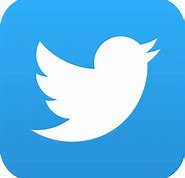   Signature Print Name  Date